Содержание1. Общие положения проведения аукциона ........................................................ . .32. Требования к участникам аукциона ..……………………………………....... .43. Информационное обеспечение аукциона ……………………………………    44. Условия допуска к участию в аукционе …………………………………….. ..55. Порядок подачи заявок на участие в аукционе …………………………… …56. Порядок рассмотрения заявок на участие в аукционе ……………………..   77. Порядок проведения аукциона ………………………………………………..    88. Заключение договора по результатам аукциона       …………………………109. Последствия признания аукциона не состоявшимся………………… …..    1110. Техническая часть ……………………………………………………………   12 11. Приложение № 1 Заявка на участие  в электронном аукционе…...……..   1512. Проект договора аренды …………………………………………  ……….  17I. Общие положения проведения аукциона. 1.1. Под аукционом на право заключить договор аренды муниципального имущества (далее аукцион) понимается проведение аукциона, проведение которого обеспечивается размещением на сайте http://torgi.gov.ru, http://luk-of.ru.1.2. Настоящая документация устанавливает порядок организации и проведения аукциона на право заключения договоров аренды муниципального имущества, в целях обеспечения единства экономического пространства на территории муниципального образования – городское поселение «Город Лукоянов» Лукояновского района Нижегородской области, расширения возможностей для получения физическими и юридическими лицами прав в отношении муниципального имущества, развития добросовестной конкуренции, совершенствования деятельности органов местного самоуправления, обеспечения гласности и прозрачности при передаче прав в отношении муниципального имущества, предотвращения коррупции и других злоупотреблений.1.3. Проводимый аукцион является открытым по составу участников и форме подачи предложений.1.4. Настоящий аукцион проводится в соответствии со ст. 17.1 Федерального закона от 26.07.2006г. № 135-ФЗ «О защите конкуренции», приказом ФАС РФ от 10.02.2010 № 67 «О порядке проведения конкурсов или аукционов на право заключения договоров аренды, договоров безвозмездного пользования, договоров доверительного управления имуществом, иных договоров, предусматривающих переход прав владения и (или) пользования в отношении государственного или муниципального имущества, и перечне видов имущества, в отношении которого заключение указанных договоров может осуществляться путем проведения торгов в форме конкурса», Постановлением Правительства Нижегородской области от 03 июля 2012г. № 399 «О порядке предоставления имущества, находящегося в государственной собственности Нижегородской области, в аренду».1.5. Для участия в аукционе Участники торгов, должны подготовить и представить заявки на участие в указанном аукционе. Требования к содержанию и составу заявки на участие в аукционе на право заключить договор аренды муниципального имущества установлены в пункте 5 настоящего раздела (далее по тексту ссылки на разделы, пункты и подпункты относятся исключительно к настоящей документации об аукционе на право заключить договор аренды муниципального имущества). 1.6. При проведении аукциона какие-либо переговоры Организатора с Участником торгов не допускаются в случае, если в результате таких переговоров создаются преимущественные условия для участия в аукционе и (или) условия для разглашения конфиденциальных сведений.1.7. Форма торгов: открытый аукцион1.8. Организатор аукциона: Администрация города Лукоянова Лукояновского муниципального района Нижегородской области.1.9. Местонахождение и почтовый адрес организатора аукциона: 607800, Нижегородская область, г. Лукоянов, ул. Горького, д.22. 1.10. Контактное лицо: Пантелеева Наталья Николаевна 1.11. Контактный телефон, факс: 8(83196) 4-17-39, 4-18-011.12. Адрес электронной почты: luk-adm@yandex.ru  1.13. Предмет аукциона: муниципальное имущество, одноэтажное, площадью 19,9 кв.м. 1.14. Место нахождения объекта муниципального имущества: 607800, РФ, Нижегородская область, г. Лукоянов,  Привокзальная площадь1.15. Описание, технические характеристики: содержится в приложении № 1 к настоящей документации 1.16. Начальная (максимальная) цена контракта: 3443 (Три тысячи четыреста сорок три) рубля 00 копеек в месяц. 1.17. Требования по внесению задатка: не установлены.1.18.  Дата начала подачи заявок: с момента опубликования извещения о проведении электронного аукциона.1.19.  Дата окончания подачи заявок: 20 декабря 2018г. 10:00 час. 1.20. Срок отказа от проведения торгов: 14 декабря 2018г. 1.21.  Дата и время проведения аукциона: 21 декабря 2018г. в 10:00 час.1.22.  Место проведения аукциона: Нижегородская область, г. Лукоянов, ул. Горького, д. 22, кабинет № 2. 1.23. Дата подведения итогов: 21 декабря 2018г.  в 10:00 ч.1.24. Предоставление документации аукциона: Документация аукциона размещена на сайте www.torgi.gov.ru, www.luk-of.ru. Заинтересованные лица могут также получить полный пакет документации по письменному запросу в срок с 21 ноября 2018 г. по 14 декабря 2018г. года по адресу: Нижегородская область г. Лукоянов, ул. Горького, д. 22. Документация аукциона будет предоставлена им в течение двух рабочих дней с момента получения такого запроса. Плата за предоставление документации не взимается. 1.25. Преимущества учреждениям и предприятиям УИС и организациям инвалидов: не установлены.1.26. Подписание договора: не ранее 10 дней и не позднее 20 дней с момента опубликования протокола итогов аукциона на официальном сайте 1.27. Срок действия договора: 3 года II. Требования к участникам аукциона.2.1. Участником аукциона может быть любое юридическое лицо независимо от организационно-правовой формы, формы собственности, места нахождения, а также места происхождения капитала или любое физическое лицо, в том числе индивидуальный предприниматель, претендующее на заключение договора.2.2. Участники аукциона должны соответствовать требованиям, установленным законодательством Российской Федерации к таким участникам.2.3. Кроме указанных в разделе 3 настоящей документации требований организатор аукциона не вправе устанавливать иные требования к участникам аукциона.2.4. Организатор аукциона, аукционная комиссия вправе запрашивать информацию и документы в целях проверки соответствия участника аукциона требованиям, указанным в разделе 3 настоящей документации, у органов власти в соответствии с их компетенцией и иных лиц, за исключением лиц, подавших заявку на участие в аукционе. При этом организатор аукциона, или аукционная комиссия не вправе возлагать на участников аукциона обязанность подтверждать соответствие данным требованиям.2.5. Не допускается взимание с участников аукциона платы за участие в аукционе, за исключением 2.6. Требования о внесении задатка не установлены. III. Условия допуска к участию в аукционе.3.1. Заявителем может быть любое юридическое лицо независимо от организационно-правовой формы, формы собственности, места нахождения и места происхождения капитала или любое физическое лицо, в том числе индивидуальный предприниматель, претендующее на заключение договора и подавшее заявку на участие в конкурсе или аукционе (далее - Заявитель).3.2. Заявитель не допускается аукционной комиссией к участию в аукционе в случаях:1) непредставления документов, определенных пунктам 5 настоящей документацией, либо наличия в таких документах недостоверных сведений;2) несоответствия требованиям, указанным в пункте 5 настоящей документации;3) несоответствия заявки на участие в аукционе требованиям документации аукциона, в том числе наличия в таких заявках предложения о цене договора ниже начальной (минимальной) цены договора (цены лота);4) наличия решения о ликвидации заявителя - юридического лица или наличие решения арбитражного суда о признании заявителя - юридического лица, индивидуального предпринимателя банкротом и об открытии конкурсного производства;5) наличие решения о приостановлении деятельности заявителя в порядке, предусмотренном Кодексом Российской Федерации об административных правонарушениях, на день рассмотрения заявки на участие в аукционе.3.3. Отказ в допуске к участию в аукционе по иным основаниям, кроме случаев, указанных в пункте 3.2 настоящей документации, не допускается.3.4. В случае установления факта недостоверности сведений, содержащихся в документах, представленных заявителем или участником аукциона в соответствии с пунктом 5 настоящей документацией, аукционная комиссия обязана отстранить такого заявителя или участника аукциона от участия в аукционе на любом этапе их проведения. Протокол об отстранении заявителя или участника аукциона от участия в аукционе подлежит размещению на официальном сайте торгов, указанном в пункте 4.1. настоящей документации, в срок не позднее дня, следующего за днем принятия такого решения. При этом в протоколе указываются установленные факты недостоверных сведений.3.5. Кроме указанных в п. 2.2. требований организатор аукциона не вправе устанавливать иные требования к участникам аукциона.3.6. Организатор аукциона или аукционная комиссия вправе запрашивать информацию и документы в елях проверки соответствия участника аукциона требованиям, указанным в пункте 2.2. настоящей документации, у органов власти в соответствии с их компетенцией и иных лиц, за исключением лиц, подавших заявку на участие в соответствующем аукционе. При этом организатор аукциона, аукционная комиссия не вправе возлагать на участников аукционов обязанность подтверждать соответствие данным требованиям.3.7. Не допускается взимание с участников аукционов платы за участие в аукционе, за исключением платы за предоставление документации об аукционе в случаях, предусмотренных настоящеё документации.3.8. Организатором аукциона требование о внесении задатка не установлено. IV. Информационное обеспечение аукциона.4.1. Информация о проведении аукциона размещается на официальном сайте Российской Федерации в сети "Интернет" для размещения информации о проведении торгов, определенном Правительством Российской Федерации (далее - официальный сайт торгов), без взимания платы. При этом к информации о проведении аукционов относится предусмотренная настоящими Правилами информация и полученные в результате принятия решения о проведении аукционов и в ходе аукционов сведения, в том числе сведения, содержащиеся в извещении о проведении аукциона, извещении об отказе от проведения аукционов, документации об аукционе, изменениях, вносимых в такие извещения и такую документацию, разъяснениях такой документации, протоколах, составляемых в ходе аукционов. При проведении аукциона в соответствии с Постановлением N 333 информация о проведении аукциона, размещение которой предусмотрено настоящим Порядком, не позднее дня, следующего за днем размещения на официальном сайте торгов, дополнительно размещается на официальном сайте в сети "Интернет", определенном в соответствии со статьей 15 Закона о приватизации для опубликования информации о приватизации федерального имущества.4.2. Информация о проведении аукционов, размещенная на официальном сайте торгов http://torgi.gov.ru должна быть доступна для ознакомления без взимания платы. Размещение информации о проведении аукционов на официальном сайте торгов в соответствии с настоящими Правилами является публичной офертой, предусмотренной статьей 437 Гражданского кодекса Российской Федерации.V. Порядок подачи заявок на участие в аукционе.5.1. Заявка на участие в аукционе подается в срок и по форме, которые установлены документацией об аукционе. Подача заявки на участие в аукционе является акцептом оферты в соответствии со статьей 438 Гражданского кодекса Российской Федерации и в соответствии с данным разделом настоящей документации.5.2. Заявка на участие в аукционе должна содержать:1) сведения и документы о заявителе, подавшем такую заявку:а) фирменное наименование (наименование), сведения об организационно-правовой форме, о месте нахождения, почтовый адрес (для юридического лица), фамилия, имя, отчество, паспортные данные, сведения о месте жительства (для физического лица), номер контактного телефона;б) полученную не ранее чем за шесть месяцев до даты размещения на официальном сайте торгов извещения о проведении аукциона выписку из единого государственного реестра юридических лиц или нотариально заверенную копию такой выписки (для юридических лиц), полученную не ранее чем за шесть месяцев до даты размещения на официальном сайте торгов извещения о проведении аукциона выписку из единого государственного реестра индивидуальных предпринимателей или нотариально заверенную копию такой выписки (для индивидуальных предпринимателей), копии документов, удостоверяющих личность (для иных физических лиц), надлежащим образом заверенный перевод на русский язык документов о государственной регистрации юридического лица или физического лица в качестве индивидуального предпринимателя в соответствии с законодательством соответствующего государства (для иностранных лиц), полученные не ранее чем за шесть месяцев до даты размещения на официальном сайте торгов извещения о проведении аукциона;в) документ, подтверждающий полномочия лица на осуществление действий от имени заявителя - юридического лица (копия решения о назначении или об избрании либо приказа о назначении физического лица на должность, в соответствии с которым такое физическое лицо обладает правом действовать от имени заявителя без доверенности (далее - руководитель). В случае если от имени заявителя действует иное лицо, заявка на участие в конкурсе должна содержать также доверенность на осуществление действий от имени заявителя, заверенную печатью заявителя и подписанную руководителем заявителя (для юридических лиц) или уполномоченным этим руководителем лицом, либо нотариально заверенную копию такой доверенности. В случае если указанная доверенность подписана лицом, уполномоченным руководителем заявителя, заявка на участие в аукционе должна содержать также документ, подтверждающий полномочия такого лица;г) копии учредительных документов заявителя (для юридических лиц);д) решение об одобрении или о совершении крупной сделки либо копия такого решения в случае, если требование о необходимости наличия такого решения для совершения крупной сделки установлено законодательством Российской Федерации, учредительными документами юридического лица и если для заявителя заключение договора, внесение задатка или обеспечение исполнения договора являются крупной сделкой;е) заявление об отсутствии решения о ликвидации заявителя - юридического лица, об отсутствии решения арбитражного суда о признании заявителя - юридического лица, индивидуального предпринимателя банкротом и об открытии конкурсного производства, об отсутствии решения о приостановлении деятельности заявителя в порядке, предусмотренном Кодексом Российской Федерации об административных правонарушениях;ж) при проведении аукциона в соответствии с Постановлением Правительства РФ N 333 от 15.04.1995г. «О лицензировании деятельности предприятий, учреждений и организаций по поведению работ, связанных с использованием сведений, составляющих государственную тайну, созданием средств защиты информации, а также с осуществлением мероприятий и (или) оказанием услуг по защите государственной тайны» документ, содержащий сведения о доле Российской Федерации, субъекта Российской Федерации или муниципального образования в уставном капитале юридического лица (реестр владельцев акций либо выписка из него или заверенное печатью юридического лица и подписанное его руководителем письмо);2) предложения об условиях выполнения работ, которые необходимо выполнить в отношении государственного или муниципального имущества, права на которое передаются по договору, а также по качеству, количественным, техническим характеристикам товаров (работ, услуг), поставка (выполнение, оказание) которых происходит с использованием такого имущества. В случаях, предусмотренных документацией об аукционе, также копии документов, подтверждающих соответствие товаров (работ, услуг) установленным требованиям, если такие требования установлены законодательством Российской Федерации;3) документы или копии документов, подтверждающие внесение задатка, в случае если в документации об аукционе содержится требование о внесении задатка (платежное поручение, подтверждающее перечисление задатка).5.3. Не допускается требовать от заявителя иное, за исключением документов и сведений, предусмотренных пунктом 5.2. настоящей документации.5.4. При получении заявки на участие в аукционе, поданной в форме электронного документа, организатор аукциона, специализированная организация обязаны подтвердить в письменной форме или в форме электронного документа ее получение в течение одного рабочего дня с даты получения такой заявки.5.5. Заявитель вправе подать только одну заявку в отношении каждого предмета аукциона (лота).5.6. Прием заявок на участие в аукционе прекращается в указанный в извещении о проведении аукциона день рассмотрения заявок на участие в аукционе непосредственно перед началом рассмотрения заявок.5.7. Каждая заявка на участие в аукционе, поступившая в срок, указанный в извещении о проведении аукциона, регистрируется организатором аукциона или специализированной организацией. По требованию заявителя организатор аукциона или специализированная организация выдают расписку в получении такой заявки с указанием даты и времени ее получения.5.8. Полученные после окончания установленного срока приема заявок на участие в аукционе заявки не рассматриваются и в тот же день возвращаются соответствующим заявителям. В случае если было установлено требование о внесении задатка, организатор аукциона обязан вернуть задаток указанным заявителям в течение пяти рабочих дней с даты подписания протокола аукциона.5.9. Заявитель вправе отозвать заявку в любое время до установленных даты и времени начала рассмотрения заявок на участие в аукционе. В случае если было установлено требование о внесении задатка, организатор аукциона обязан вернуть задаток указанному заявителю в течение пяти рабочих дней с даты поступления организатору аукциона уведомления об отзыве заявки на участие в аукционе.5.10. В случае если по окончании срока подачи заявок на участие в аукционе подана только одна заявка или не подано ни одной заявки, аукцион признается несостоявшимся. В случае если документацией об аукционе предусмотрено два и более лота, аукцион признается несостоявшимся только в отношении тех лотов, в отношении которых подана только одна заявка или не подано ни одной заявки.VI. Порядок рассмотрения заявок на участие в аукционе.6.1. Аукционная комиссия рассматривает заявки на участие в аукционе на предмет соответствия требованиям, установленным документацией об аукционе, и соответствия заявителей требованиям, установленным разделами 2,5 настоящей документации.6.2. Срок рассмотрения заявок на участие в аукционе не может превышать десяти дней с даты окончания срока подачи заявок.6.3. В случае установления факта подачи одним заявителем двух и более заявок на участие в аукционе в отношении одного и того же лота при условии, что поданные ранее заявки таким заявителем не отозваны, все заявки на участие в аукционе такого заявителя, поданные в отношении данного лота, не рассматриваются и возвращаются такому заявителю.6.4.. На основании результатов рассмотрения заявок на участие в аукционе, аукционной комиссией принимается решение о допуске к участию в аукционе заявителя и о признании заявителя участником аукциона или об отказе в допуске такого заявителя к участию в аукционе в порядке и по основаниям, предусмотренным разделом 3 настоящей документации, которое оформляется протоколом рассмотрения заявок на участие в аукционе. Протокол ведется аукционной комиссией и подписывается всеми присутствующими на заседании членами аукционной комиссии в день окончания рассмотрения заявок. Протокол должен содержать сведения о заявителях, решение о допуске заявителя к участию в аукционе и признании его участником аукциона или об отказе в допуске к участию в аукционе с обоснованием такого решения и с указанием положений настоящей документацией, которым не соответствует заявитель, положений документации об аукционе, которым не соответствует его заявка на участие в аукционе, положений такой заявки, не соответствующих требованиям документации об аукционе. Указанный протокол в день окончания рассмотрения заявок на участие в аукционе размещается организатором аукциона или специализированной организацией на официальном сайте торгов. Заявителям направляются уведомления о принятых аукционной комиссией решениях не позднее дня, следующего за днем подписания указанного протокола. В случае если по окончании срока подачи заявок на участие в аукционе подана только одна заявка или не подано ни одной заявки, в указанный протокол вносится информация о признании аукциона несостоявшимся.6.5. В случае если в документации об аукционе было установлено требование о внесении задатка, организатор аукциона обязан вернуть задаток заявителю, не допущенному к участию в аукционе, в течение пяти рабочих дней с даты подписания протокола рассмотрения заявок.6.6. В случае если принято решение об отказе в допуске к участию в аукционе всех заявителей или о признании только одного заявителя участником аукциона, аукцион признается несостоявшимся. В случае если документацией об аукционе предусмотрено два и более лота, аукцион признается несостоявшимся только в отношении того лота, решение об отказе в допуске к участию в котором принято относительно всех заявителей, или решение о допуске к участию в котором и признании участником аукциона принято относительно только одного заявителя.VII. Порядок проведения аукциона7.1. В аукционе могут участвовать только заявители, признанные участниками аукциона. Организатор аукциона обязан обеспечить участникам аукциона возможность принять участие в аукционе непосредственно или через своих представителей.7.2. Аукцион проводится организатором аукциона в присутствии членов аукционной комиссии и участников аукциона (их представителей).7.3. Аукцион проводится путем повышения начальной (минимальной) цены договора (цены лота), указанной в извещении о проведении аукциона, на "шаг аукциона".7.4. "Шаг аукциона" устанавливается в размере пяти процентов начальной (минимальной) цены договора (цены лота), указанной в извещении о проведении аукциона. В случае, если после троекратного объявления последнего предложения о цене договора ни один из участников аукциона не заявил о своем намерении предложить более высокую цену договора, аукционист обязан снизить "шаг аукциона" на 0,5 процента начальной (минимальной) цены договора (цены лота), но не ниже 0,5 процента начальной (минимальной) цены договора (цены лота).7.5. Аукционист выбирается из числа членов аукционной комиссии путем открытого голосования членов аукционной комиссии большинством голосов.7.6. Аукцион проводится в следующем порядке:1) аукционная комиссия непосредственно перед началом проведения аукциона регистрирует явившихся на аукцион участников аукциона (их представителей). В случае проведения аукциона по нескольким лотам аукционная комиссия перед началом каждого лота регистрирует явившихся на аукцион участников аукциона, подавших заявки в отношении такого лота (их представителей). При регистрации участникам аукциона (их представителям) выдаются пронумерованные карточки (далее - карточки);2) аукцион начинается с объявления аукционистом начала проведения аукциона (лота), номера лота (в случае проведения аукциона по нескольким лотам), предмета договора, начальной (минимальной) цены договора (лота), "шага аукциона", после чего аукционист предлагает участникам аукциона заявлять свои предложения о цене договора;3) участник аукциона после объявления аукционистом начальной (минимальной) цены договора (цены лота) и цены договора, увеличенной в соответствии с "шагом аукциона" в порядке, установленном пунктом 7.4. документации, поднимает карточку в случае если он согласен заключить договор по объявленной цене;4) аукционист объявляет номер карточки участника аукциона, который первым поднял карточку после объявления аукционистом начальной (минимальной) цены договора (цены лота) и цены договора, увеличенной в соответствии с "шагом аукциона", а также новую цену договора, увеличенную в соответствии с "шагом аукциона" в порядке, установленном пунктом 7.4. настоящей документацией, и "шаг аукциона", в соответствии с которым повышается цена;5) если после троекратного объявления аукционистом цены договора ни один участник аукциона не поднял карточку, участник аукциона, надлежащим образом исполнявший свои обязанности по ранее заключенному договору в отношении имущества, права на которое передаются по договору, и письменно уведомивший организатора аукциона о желании заключить договор (далее - действующий правообладатель), вправе заявить о своем желании заключить договор по объявленной аукционистом цене договора;6) если действующий правообладатель воспользовался правом, предусмотренным подпунктом 1 пункта 7.6 документации, аукционист вновь предлагает участникам аукциона заявлять свои предложения о цене договора, после чего, в случае если такие предложения были сделаны и после троекратного объявления аукционистом цены договора ни один участник аукциона не поднял карточку, действующий правообладатель вправе снова заявить о своем желании заключить договор по объявленной аукционистом цене договора;7) аукцион считается оконченным, если после троекратного объявления аукционистом последнего предложения о цене договора или после заявления действующего правообладателя о своем желании заключить договор по объявленной аукционистом цене договора ни один участник аукциона не поднял карточку. В этом случае аукционист объявляет об окончании проведения аукциона (лота), последнее и предпоследнее предложения о цене договора, номер карточки и наименование победителя аукциона и участника аукциона, сделавшего предпоследнее предложение о цене договора.7.7. Победителем аукциона признается лицо, предложившее наиболее высокую цену договора, либо действующий правообладатель, если он заявил о своем желании заключить договор по объявленной аукционистом наиболее высокой цене договора. При проведении аукционов в соответствии с Постановлением N 333 победителем признается лицо, предложившее наиболее высокую цену договора.7.8. При проведении аукциона организатор аукциона в обязательном порядке осуществляет аудио- или видеозапись аукциона и ведет протокол аукциона, в котором должны содержаться сведения о месте, дате и времени проведения аукциона, об участниках аукциона, о начальной (минимальной) цене договора (цене лота), последнем и предпоследнем предложениях о цене договора, наименовании и месте нахождения (для юридического лица), фамилии, об имени, отчестве, о месте жительства (для физического лица) победителя аукциона и участника, который сделал предпоследнее предложение о цене договора. Протокол подписывается всеми присутствующими членами аукционной комиссии в день проведения аукциона. Протокол составляется в двух экземплярах, один из которых остается у организатора аукциона. Организатор аукциона в течение трех рабочих дней с даты подписания протокола передает победителю аукциона один экземпляр протокола и проект договора, который составляется путем включения цены договора, предложенной победителем аукциона, в проект договора, прилагаемый к документации об аукционе.7.9. Протокол аукциона размещается на официальном сайте торгов организатором аукциона или специализированной организацией в течение дня, следующего за днем подписания указанного протокола.7.10. Любой участник аукциона вправе осуществлять аудио- и/или видеозапись аукциона.7.11. Любой участник аукциона после размещения протокола аукциона вправе направить организатору аукциона в письменной форме, в том числе в форме электронного документа, запрос о разъяснении результатов аукциона. Организатор аукциона в течение двух рабочих дней с даты поступления такого запроса обязан представить такому участнику аукциона соответствующие разъяснения в письменной форме или в форме электронного документа.7.12. В случае если было установлено требование о внесении задатка, организатор аукциона в течение пяти рабочих дней с даты подписания протокола аукциона обязан возвратить задаток участникам аукциона, которые участвовали в аукционе, но не стали победителями, за исключением участника аукциона, который сделал предпоследнее предложение о цене договора. Задаток, внесенный участником аукциона, который сделал предпоследнее предложение о цене договора, возвращается такому участнику аукциона в течение пяти рабочих дней с даты подписания договора с победителем аукциона или с таким участником аукциона. В случае если один участник аукциона является одновременно победителем аукциона и участником аукциона, сделавшим предпоследнее предложение о цене договора, при уклонении указанного участника аукциона от заключения договора в качестве победителя аукциона задаток, внесенный таким участником, не возвращается.7.13. В случае если в аукционе участвовал один участник или в случае если в связи с отсутствием предложений о цене договора, предусматривающих более высокую цену договора, чем начальная (минимальная) цена договора (цена лота), "шаг аукциона" снижен в соответствии с пунктом 7.4. документации до минимального размера и после троекратного объявления предложения о начальной (минимальной) цене договора (цене лота) не поступило ни одного предложения о цене договора, которое предусматривало бы более высокую цену договора, аукцион признается несостоявшимся. В случае если документацией об аукционе предусмотрено два и более лота, решение о признании аукциона несостоявшимся принимается в отношении каждого лота отдельно.7.14. Протоколы, составленные в ходе проведения аукциона, заявки на участие в аукционе, документация об аукционе, изменения, внесенные в документацию об аукционе, и разъяснения документации об аукционе, а также аудио- или видеозапись аукциона хранятся организатором аукциона не менее трех лет.VIII. Заключение договора по результатам аукциона8.1. Заключение договора осуществляется в порядке, предусмотренном Гражданским кодексом Российской Федерации и иными федеральными законами.8.2. В срок, предусмотренный для заключения договора, организатор аукциона обязан отказаться от заключения договора с победителем аукциона либо с участником аукциона, с которым заключается такой договор в соответствии с пунктом 8.8 настоящей документации, в случае установления факта:1) проведения ликвидации такого участника конкурса - юридического лица или принятия арбитражным судом решения о признании такого участника конкурса - юридического лица, индивидуального предпринимателя банкротом и об открытии конкурсного производства;2) приостановления деятельности такого лица в порядке, предусмотренном Кодексом Российской Федерации об административных правонарушениях;3) предоставления таким лицом заведомо ложных сведений, содержащихся в документах, предусмотренных разделами 3, 5 настоящей документации.8.3. В случае отказа от заключения договора с победителем аукциона либо при уклонении победителя аукциона от заключения договора с участником аукциона, с которым заключается такой договор, аукционной комиссией в срок не позднее дня, следующего после дня установления фактов, предусмотренных пунктом 8.4. настоящей документации и являющихся основанием для отказа от заключения договора, составляется протокол об отказе от заключения договора, в котором должны содержаться сведения о месте, дате и времени его составления, о лице, с которым организатор аукциона отказывается заключить договор, сведения о фактах, являющихся основанием для отказа от заключения договора, а также реквизиты документов, подтверждающих такие факты.8.4. Протокол подписывается всеми присутствующими членами комиссии в день его составления. Протокол составляется в двух экземплярах, один из которых хранится у организатора конкурса.8.5. Указанный протокол размещается организатором аукциона на официальном сайте торгов в течение дня, следующего после дня подписания указанного протокола. Организатор аукциона в течение двух рабочих дней с даты подписания протокола передает один экземпляр протокола лицу, с которым отказывается заключить договор.8.6. В случае перемены собственника или обладателя имущественного права действие соответствующего договора не прекращается и проведение аукциона не требуется.8.7. В случае если победитель аукциона или участник аукциона, заявке на участие в аукционе которого присвоен второй номер, в срок, предусмотренный документацией аукциона, не представил организатору аукциона подписанный договор, переданный ему в соответствии с пунктами 8.7 или 8.8. настоящих Правил, а также обеспечение исполнения договора в случае если организатором аукциона такое требование было установлено, победитель или участник аукциона, заявке на участие в аукциона которого присвоен второй номер, признается уклонившимся от заключения договора.8.8.. В случае если победитель аукциона признан уклонившимся от заключения договора, организатор аукциона вправе обратиться в суд с иском о понуждении победителя аукциона заключить договор, а также о возмещении убытков, причиненных уклонением от заключения договора, либо заключить договор с участником аукциона, заявке на участие в аукциона которого присвоен второй номер. Организатор аукциона обязан заключить договор с участником аукциона, заявке на участие в аукциона которого присвоен второй номер, при отказе от заключения договора с победителем аукциона в случаях, предусмотренных пунктом 8.5 настоящей документации. Организатор аукциона в течение трех рабочих дней с даты подписания протокола об отказе от заключения договора передает участнику аукциона заявке на участие в аукциона которого присвоен второй номер, один экземпляр протокола и проект договора, который составляется путем включения условий исполнения договора, предложенных участником аукциона, заявке на участие в конкурсе которого присвоен второй номер, в заявке на участие в аукциона, в проект договора, прилагаемый к конкурсной документации. Указанный проект договора подписывается участником аукциона, заявке на участие в аукциона которого присвоен второй номер, в десятидневный срок и представляется организатору аукциона.При этом заключение договора для участника аукциона, заявке на участие в аукциона которого присвоен второй номер, является обязательным. В случае уклонения победителя аукциона или участника аукциона, заявке на участие в аукциона которого присвоен второй номер, от заключения договора задаток внесенный ими не возвращается. В случае уклонения участника аукциона, заявке на участие в аукциона которого присвоен второй номер, от заключения договора организатор аукциона вправе обратиться в суд с иском о понуждении такого участника заключить договор, а также о возмещении убытков, причиненных уклонением от заключения договора. В случае если договор не заключен с победителем или с участником аукциона, заявке на участие в конкурсе которого присвоен второй номер, аукциона признается несостоявшимся.8.9. Договор заключается на условиях, указанных в поданной участником аукциона, с которым заключается договор, заявке на участие в аукциона и в документации аукциона. При заключении и (или) исполнении договора цена такого договора не может быть ниже начальной (минимальной) цены договора (цены лота), указанной в извещении о проведении аукциона, но может быть увеличена по соглашению сторон в порядке, установленном договором.IX. Последствия признания аукциона несостоявшимся9.1. В случае, если аукцион признан несостоявшимся по причине подачи единственной заявки на участие в аукционе либо признания участником аукциона только одного заявителя, с лицом, подавшим единственную заявку на участие в аукционе, в случае, если указанная заявка соответствует требованиям и условиям, предусмотренным документацией об аукционе, а также с лицом, признанным единственным участником аукциона, организатор аукциона обязан заключить договор на условиях и по цене, которые предусмотрены заявкой на участие в аукционе и документацией об аукционе, но по цене не менее начальной (минимальной) цены договора (лота), указанной в извещении о проведении аукциона.9.2. В случае если аукцион признан несостоявшимся по основаниям, не указанным в пункте 9.1. настоящих Правил, организатор аукциона вправе объявить о проведении нового аукциона либо конкурса в установленном порядке. При этом в случае объявления о проведении нового аукциона организатор конкурса вправе изменить условия аукциона.X. Техническая часть.ХАРАКТЕРИСТИКА ОБЪЕКТА, ПЕРЕДАВАЕМОГО В АРЕНДУ1. Описание конструктивных элементов и определение физического износа надземных этажей  (за исключением мансарды, светёлки, мезонина, надстройки)2. Местоположение объекта: г. Лукоянов, ул. Пушкина, ориентир - автостанция3. Тип здания: нежилое. 4. Площадь помещения – 19,9 кв.м.5. Расположение помещения: 1 этаж 6. Удобство коммерческого использования:    общий вход с улицыПриложение к аукционной документации № 1Заявкана участие в открытом аукционе на право заключить договор аренды 1. В соответствии с условиями документации аукциона  по аренде, предусматривающими передачу прав владения и пользования в отношении государственного и муниципального имущества, размещается в соответствии с требованиями статьи 17.1 Федерального закона от 26.07.2006 № 135-ФЗ "О защите конкуренции"  направляем заявку на  право  участия в данном аукционе о себе сообщаем следующие сведения:2. Подтверждаем свое согласие исполнить условия контракта, указанные в извещении о проведении запроса котировок.                                                                  3. Настоящей заявкой мы подтверждаем, что:   а) в отношении                                                               не проводится процедура ликвидации, банкротства                                        (наименование участника размещения заказа);   б) деятельность                                                                                                                         (наименование участника размещения заказа)не приостановлена в порядке, предусмотренном Кодексом РФ об административных правонарушениях;   в) размер задолженности по начисленным налогам, сборам и иным обязательным платежам в бюджеты любого уровня или государственные внебюджетные фонды за прошедший календарный год не превышает 25% балансовой стоимости активов по данным бухгалтерской отчетности за последний завершенный отчетный период.____________  _____________ ____________(должность)          (подпись)         (Ф.И.О.)                  М.п.«___» ________ 2018г ДОГОВОР № аренды нежилого помещения г. Лукоянов                                                                                                    	     «___» ______ 2018 г.Администрация города Лукоянова Лукояновского муниципального района Нижегородской области, именуемая в дальнейшем «Арендодатель», в лице главы  администрации  Марушкина Николая Васильевича, действующего на основании Устава, и ________________________, именуемое в дальнейшем «Арендатор», в лице  ________________________, действующего на основании ______________, заключили настоящий  договор  о нижеследующем:1.Общие положения.1.1. Арендодатель обязуется предоставить во временное владение и пользование Арендатору нежилое  помещение,  находящееся в собственности Арендодателя,  общей   площадью     19,9 в.м., по адресу: Нижегородская область, г. Лукоянов ул. Пушкина, ориентир - автостанция.         Объект передается по акту приема-передачи, который является неотъемлемой частью настоящего договора.Объект состоит в реестре муниципальной собственности муниципального образования – городское поселение «Город Лукоянов» Лукояновского района Нижегородской области за реестровым номером 52:28:01/494 1.2. Срок аренды составляет 3 года. Договор начинает действовать с «___» ____ 20__ года по «___» _______ 20____ года включительно.1.3. Арендодатель вправе увеличивать один раз в год стоимость арендной платы за пользование  объектом в соответствии с установленным размером среднегодового  индекса потребительских цен на товары и услуги, утверждаемым нормативным правовым актом исполнительных органов власти Нижегородской области и (или) органов местного самоуправления города Лукоянова.1.4. Сдача Объекта  в аренду не влечет передачу  права  собственности  на него.1.5. Неотделимые  улучшения  арендуемого  Объекта производятся  Арендатором  только с письменного  разрешения Арендодателя. Стоимость таких улучшений  не возмещается  по окончании срока аренды.1.6. Арендодатель  не отвечает  за недостатки сданного  в аренду имущества, которые  были  им оговорены при заключении  договора  аренды или были известны Арендатору, либо должны  были быть  обнаружены  Арендатором  во время  осмотра  помещения.1.7. В течение срока аренды Арендатор вправе передать арендуемое помещение в пользование или в субаренду третьим лицам только с согласия собственника.2.Обязанности сторон.2.1.Арендодатель обязуется:2.1.1.Не совершать действий, препятствующих  Арендатору  пользоваться арендованным  Объектом в порядке, установленном настоящим договором.2.1.2.Не менее чем за месяц письменно предупредить Арендатора о намерении досрочно расторгнуть договор в установленном порядке.2.2. Арендатор обязуется:2.2.1. Использовать Объект  исключительно по прямому назначению, указанному в п. 1.1. настоящего договора. Незамедлительно  сообщить   Арендодателю обо  всех нарушениях  прав  собственника, а также нарушениях прав  Арендатора и  претензиях  на арендуемый  Объект со стороны третьих лиц.2.2.2. Поддерживать арендуемый Объект  в исправном состоянии и надлежащем техническом,  санитарном  и противопожарном  состояниях, выделяя для этих целей необходимые  средства. Содержать в порядке прилегающую  к Объекту территорию, осуществлять  ее благоустройство.2.2.3. Не производить капитальных перепланировок и переоборудования  арендуемого  Объекта, в том числе прокладок  скрытых  и открытых проводок,  вызываемых  потребностями  Арендатора,  без письменного  разрешения   Арендодателя. В случае  обнаружения  Арендодателем  самовольных  перестроек, нарушения целостности стен,  перегородок  или прокладок сетей, искажающих первоначальный вид  Объекта,  таковые  должны быть  ликвидированы  Арендатором,  а помещение  приведено  в прежний вид  за его счет  в срок,  определяемый  односторонним  предписанием  Арендодателя.2.2.4. Обеспечивать  беспрепятственный доступ на Объект  для его осмотра и проверки  соблюдения условий  договора  представителям  Арендодателя, пожарного надзора и других служб, контролирующих соблюдение  законов и норм, касающихся порядка использования и эксплуатации  здания, и в установленные  сроки  устранять зафиксированные  нарушения.2.2.5. Не заключать  договоры  и не вступать в сделки, следствием которых является или может  являться какое-либо  обременение,  предоставленных  Арендатору по договору прав, в  частности, переход их к иному лицу (залог, субаренда, в качестве вклада  в уставный капитал и др.) без уведомления  Арендодателя.2.2.6. Своевременно  и полностью производить  платежи по настоящему договору,  возмещать  затраты и расходы  по обязательствам,  оформленным  в соответствии  с п.п.2.2.3., 2.2.4. настоящего договора и связанными с эксплуатацией,  обслуживанием  и содержанием  Объекта.2.2.7. Нести ответственность по оплате и подключению по электроснабжению. Арендатор самостоятельно заключает  договоры на оказание коммунальных услуг.2.3. При  изменении  наименования, местонахождения,  банковских реквизитов или реорганизации  стороны обязаны письменно в двухнедельный срок сообщить друг другу о произошедших изменениях.3. Платежи и расчеты по договору.3.1. Арендная плата  за пользование  объектом, указанным в п. 1.1. настоящего договора, составляет 41316 (Сорок одна тысяча триста шестнадцать) рублей 00 копеек в год без НДС. 
НДС Арендатором оплачивается самостоятельно.Датой оплаты считается  дата зачисления  средств на счет Арендодателя. При оплате  платежей  через  Сбербанк датой оплаты считается дата, указанная в квитанции.3.2. Платежи оплачиваются  Арендатором  самостоятельно  (платежным поручением или через  Сбербанк), не позднее двадцатого  числа   текущего месяца, за который производится  оплата.3.3. Величина арендной платы устанавливается Арендодателем в соответствии с отчетом об оценке № 21-2018 от 15.10.2018 года рыночной стоимости права пользования в расчете за  одиннадцать месяцев (без учета НДС, коммунальных и прочих платежей), произведенным ГП НО «Нижтехинвентаризация» Лукояновское отделение.3.4. Перечисление  средств по договору осуществляется  Арендатором, следующим образом:-100% (арендная плата без учета НДС) перечисляется: -Наименование получателя платежа: УФК  по Нижегородской области (Администрация  города Лукоянова Лукояновского муниципального района Нижегородской области л/с 04323042680)ИНН получателя платежа: 5221001763Номер счета получателя платежа: 40101810400000010002  в Волго-Вятское ГУ Банка России г. Н. НовгородКПП 522101001 БИК 042202001  КБК: 48711105035130000120 ОКТМО  22639101Наименование платежа: Арендная плата  за пользование нежилыми помещениями по договору № ___ от ____._____.20___ года за период (указать). Счет-фактура  оформляется  администрацией города Лукоянова  по требованию Арендатора. При  самостоятельной  оплате платежей  Арендатор  вправе  выписывать счет-фактуру на произведенные  платежи.  3.5. Изменения  в распределении   платежей устанавливаются  Арендодателем, сообщаются  Арендатору,  не  позднее 10 (десяти)  календарных дней до наступления  срока очередного платежа,  в письменной форме и применяются сторонами  в безусловном порядке.3.6. При наличии задолженности  по платежам  поступившие  от Арендатора денежные  средства  зачитываются в счет погашения имеющейся задолженности, независимо от расчетного периода, указанного  в следующей очередности:пени за несвоевременную оплату;основной платеж.3.7. В счет оплаты могут быть внесены улучшения арендованного имущества, произведенные Арендатором. Их цена определяется соглашением сторон.4. Ответственность сторон.4.1.В  случае  невнесения Арендатором   платежей в сроки,  установленные настоящим  договором,  начисляется пеня в размере 1/300 ставки рефинансирования  ЦБ РФ  с суммы, указанной  в п. 3.1. настоящего  Договора, за каждый день просрочки с первого числа  месяца, следующего за месяцем платежа.4.2. В случае неисполнения или ненадлежащего исполнения своих обязательств по настоящему договору, стороны несут ответственность в соответствии с законодательством Российской Федерации.4.3. Санкции, установленные настоящим договором, не освобождают стороны от выполнения лежащих на них обязательств и устранения допущенных нарушений. При этом убытки взыскиваются в полной сумме.5. Изменение, расторжение и прекращение договора.5.1. Изменение условий договора, его расторжение или прекращение  допускается по соглашению сторон или по окончанию срока его действия.5.2. По требованию одной из сторон договор аренды может быть расторгнут решением суда по основаниям, предусмотренным действующим законодательством Российской Федерации, настоящим Договором. 5.2.1. До направления уведомления о досрочном расторжении Договора, Сторона - инициатор обязана направить другой Стороне письменное предупреждение с требованием о необходимости исполнения нарушенных обязательств по Договору с указанием разумного срока для устранения указанных нарушений.5.3. Арендодатель после соблюдения установленного пунктом 5.2.1. Договора порядка, и при условии неисполнения Арендатором указанных в предупреждении нарушений в разумный срок, вправе, соответственно, на указанных в п.п. 2.2.3, 2.2.4., 2.2.5. Договора основаниях, а также в случае неуплаты арендной платы два раза подряд, досрочно расторгнуть в одностороннем внесудебном порядке Договор путём направления письменного уведомления другой стороне, но не менее чем за месяц до даты расторжения. Договор считается расторгнутым с момента истечения месяца с момента получения Стороной уведомления о расторжении Договора.5.3.1. Арендатор вправе отказаться от исполнения договора (расторгнуть договор) в одностороннем порядке без объяснения причин, письменно предупредив об этом Арендодателя за один месяц до даты расторжения.5.4. Если ни одна из сторон не потребует расторжения настоящего договора, то он пролонгируется на тот же срок, на тех же условиях.5.5. Арендатор, в случае надлежащего выполнения им принятых по настоящему договору  обязательств договора по окончанию действия  договора, имеет преимущественное  перед другими  лицами право на заключение нового договора на аренду Объекта. 6. Порядок разрешения споров6.1.Реорганизация  Арендодателя, а также перемена собственника  арендуемого Объекта, не является основанием для изменения условий или расторжения  настоящего Договора.6.2.Взаимоотношения сторон, неурегулированные настоящим Договором, регламентируются  действующим законодательством РФ.6.3. Споры, возникающие при исполнении и расторжении настоящего Договора,  рассматриваются судом в соответствии с действующим законодательством РФ.7. Подписи сторон.АРЕНДОДАТЕЛЬ                                                 АРЕНДАТОР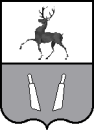 Администрация города ЛукояновНижегородской областиЛукояновского муниципального районаАдминистрация города ЛукояновНижегородской областиЛукояновского муниципального районаПОСТАНОВЛЕНИЕПОСТАНОВЛЕНИЕОт  19.11.2018  г                                                                                       №  590-пО проведении  аукциона, открытого по составу участников, по аренде муниципального имущества, расположенного по адресу: Нижегородская область,  г. Лукоянов, ул. Пушкина, ориентир - автостанция                     В соответствии со ст. 17.1. Федерального закона от 26.07.2006 г.     № 135-ФЗ  «О защите конкуренции», приказом  ФАС  Российской Федерации от 10.02.2010г. № 67 «О порядке проведения конкурсов или аукционов на право заключения договоров  аренды, договоров безвозмездного  пользования, договоров доверительного управления имуществом, иных договоров, предусматривающих переход владения и (или) пользования в отношении  государственного или муниципального имущества, и перечне видов имущества, в отношении которого заключение указанных договоров может осуществляться путем проведения торгов в форме конкурса»                                                        постановляю:         1. Провести открытый аукцион на право заключения договора аренды на муниципальное имущество, расположенное по адресу: Нижегородская область, г. Лукоянов, ул. Пушкина, ориентир – автовокзал.        2. Обеспечить размещение на официальном сайте Российской Федерации для размещения информации о проведении торгов https://torgi.gov.ru и  официальном сайте органов местного самоуправления муниципального образования – городское поселение «Город Лукоянов»  Лукояновского района Нижегородской области www.luk-of.ru.  извещение, документацию о проведении  открытого аукциона         3.Считать заказчиком и организатором размещения торгов администрацию города Лукоянова.        4. Контроль за исполнением настоящего постановления оставляю за собой.Глава администрации                                                                         Н. В. Марушкин                     В соответствии со ст. 17.1. Федерального закона от 26.07.2006 г.     № 135-ФЗ  «О защите конкуренции», приказом  ФАС  Российской Федерации от 10.02.2010г. № 67 «О порядке проведения конкурсов или аукционов на право заключения договоров  аренды, договоров безвозмездного  пользования, договоров доверительного управления имуществом, иных договоров, предусматривающих переход владения и (или) пользования в отношении  государственного или муниципального имущества, и перечне видов имущества, в отношении которого заключение указанных договоров может осуществляться путем проведения торгов в форме конкурса»                                                        постановляю:         1. Провести открытый аукцион на право заключения договора аренды на муниципальное имущество, расположенное по адресу: Нижегородская область, г. Лукоянов, ул. Пушкина, ориентир – автовокзал.        2. Обеспечить размещение на официальном сайте Российской Федерации для размещения информации о проведении торгов https://torgi.gov.ru и  официальном сайте органов местного самоуправления муниципального образования – городское поселение «Город Лукоянов»  Лукояновского района Нижегородской области www.luk-of.ru.  извещение, документацию о проведении  открытого аукциона         3.Считать заказчиком и организатором размещения торгов администрацию города Лукоянова.        4. Контроль за исполнением настоящего постановления оставляю за собой.Глава администрации                                                                         Н. В. Марушкин№ п/пНаименованиеконструктивных элементовНаименованиеконструктивных элементовОписание конструктивных элементов (материал, конструкция, отделка и пр.)Техническое состояние (осадка, трещины, гниль., и. т.п.)Удельный вес по таблицеПоправка к удельному весуУдельный вес конструктивных элементов с поправкой Износ, %%  износа к строению12234567891ФУНДАМЕНТЫФУНДАМЕНТЫФУНДАМЕНТЫФУНДАМЕНТЫФУНДАМЕНТЫФУНДАМЕНТЫФУНДАМЕНТЫФУНДАМЕНТЫФУНДАМЕНТЫ2а) наружные и внутренние капитальные стены а) наружные и внутренние капитальные стены металлические утепленныеудовлет.240,6114,6304,42б) перегородкиб) перегородки3ПЕРЕКРЫТИЯподвальные818,0302,43ПЕРЕКРЫТИЯмеждуэтажные818,0302,43ПЕРЕКРЫТИЯчердачныеметаллические укрепленныеудовлет.818,0302,44КРЫШАКРЫШАметаллическаяудовлет.414301,25ПОЛЫПОЛЫдощатые линолеумхорошее818201,66ПРОЁМЫоконныеодинарные глухиехорошее170,6711,4252,96ПРОЁМЫдверныестеклопакетыхорошее170,335,6251,47ОТДЕЛОЧНЫЕ РАБОТЫнаружная отделка7ОТДЕЛОЧНЫЕ РАБОТЫархитектурная отделка7ОТДЕЛОЧНЫЕ РАБОТЫвнутренняя отделкаМДФ, покраскахорошее131,013,0253,31.1.Наименование организации (для юридических лиц)/ ФИО (полностью), паспортные данные (для физических лиц) 1.2.Место нахождения  (для юридических лиц)/место жительства (для физических лиц)1.3.Банковские реквизиты участника размещения заказа1.4.Должность, Ф.И.О. контактного лица, на основании чего действует1.5.Номер контактного телефона1.6.Наименование и характеристика объекта электронного аукциона1.7.Цена контракта (арендная плата в месяц)МУНИЦИПАЛЬНЫЙ ЗАКАЗЧИКПОДРЯДЧИКАдминистрация города Лукоянова Лукояновского муниципального района Нижегородской области Юридический адрес: 607800, Нижегородская область, г. Лукоянов, ул. Горького, д. 22Фактический адрес: 607800, Нижегородская область, г. Лукоянов, ул. Горького, д. 22ИНН/КПП 5221001763/522101001Р/сч 40101810400000010002 Волго-Вятское ГУ Банка России г. Н.Новгород БИК 042202001УФК по Нижегородской области (администрация города Лукоянова Лукояновского муниципального района Нижегородской области, л/с 04323042680) КБК 48711105035130000120 ОКТМО 22639101Тел.: (883196) 4-17-11, факс: (883196) 4-18-01E-mail: luk-adm@yandex.ru ______________________________________
______________________________________Юридический адрес: Фактический адрес:  ИНН/КППОГРН Р/сч.:  Кор./с.:БАНК БИК: Телефон: E-mail: Глава администрации города__________ Н.В. МарушкинГенеральный директор____________ Габриелян Грант Араикович